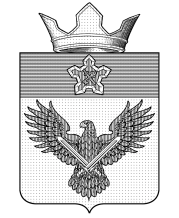 А Д М И Н И С Т Р А Ц И ЯОРЛОВСКОГО СЕЛЬСКОГО ПОСЕЛЕНИЯГОРОДИЩЕНСКОГО МУНИЦИПАЛЬНОГО РАЙОНА
ВОЛГОГРАДСКОЙ ОБЛАСТИул. Советская, 24, с. Орловка, Городищенский район, Волгоградская область, 403014Телефон: (84468) 4-82-17; Телефакс: (84468) 4-82-09;E-mail: mo_orlovka@mail.ru П О С Т А Н О В Л Е Н И ЕО внесении изменений в постановление от 22.01.2018 № 1-1/7 «Об утверждении плана-графика размещения заказов на поставки товаров, выполнения работ, оказания услуг для нужд заказчика на 2018 год»     В соответствии с Федеральным законом № 44-ФЗ от 05.04.2013 «О контрактной системе закупок товаров, работ, услуг для обеспечения государственных и муниципальных нужд», Приказом Минэкономразвития России № 761, Казначейства России № 20н от 27.12.2011 «Об утверждении порядка размещения на официальном сайте планов-графиков размещения заказов на поставки товаров, выполнение работ, оказание услуг для нужд заказчиков и формы планов-графиков размещения заказа на поставки товаров, выполнение работ, оказание услуг для нужд заказчиков», совместным приказом Министерства экономического развития РФ и Федерального казначейства от 31 марта . № 182/7н «Об особенностях размещения в единой информационной системе или до ввода в эксплуатацию указанной системы на официальном сайте Российской Федерации в информационно-телекоммуникационной сети «Интернет» для размещения информации о размещении заказов на поставки товаров, выполнение работ, оказание услуг планов-графиков размещения заказов на 2015-2016 годы» (в редакции от 03.11.2015 г. постановляю: Внести изменения в план-график размещения заказов на поставки товаров, выполнения работ, оказания услуг для нужд заказчика на 2018 год и утвердить его в новой редакции согласно приложению. Контрактному управляющему разместить план-график на официальном сайте РФ в информационно-телекоммуникационной сети «Интернет»  в соответствии с действующим законодательством. Постановление подлежит официальному опубликованию (обнародованию) и вступает в силу со дня его опубликования (обнародования). Контроль за исполнением настоящего постановления возложить на          Гайворонскую  С.В. Глава Орловского сельского поселения                                                                     Ф.М. ГрачёвПриложение к  постановлению администрации Орловского сельского поселенияот 07.03.18 № 1-1/26от 07.03.2018№ 1-1/26                                                                                                                                                                                                                              ПЛАН-ГРАФИК 

                                                                                                                                              закупок товаров, работ, услуг для обеспечения нужд субъекта Российской Федерации и муниципальных нужд 

                                                                                                                                                                                                                                   на 20 18 годКоды Дата 07.03.2018Наименование заказчика (государственного (муниципального) заказчика, бюджетного, автономного учреждения или государственного (муниципального) унитарного предприятия) АДМИНИСТРАЦИЯ ОРЛОВСКОГО СЕЛЬСКОГО ПОСЕЛЕНИЯпо ОКПО 05146843 Наименование заказчика (государственного (муниципального) заказчика, бюджетного, автономного учреждения или государственного (муниципального) унитарного предприятия) АДМИНИСТРАЦИЯ ОРЛОВСКОГО СЕЛЬСКОГО ПОСЕЛЕНИЯИНН 3403020580Наименование заказчика (государственного (муниципального) заказчика, бюджетного, автономного учреждения или государственного (муниципального) унитарного предприятия) АДМИНИСТРАЦИЯ ОРЛОВСКОГО СЕЛЬСКОГО ПОСЕЛЕНИЯКПП 340301001Организационно-правовая форма Муниципальные казенные учрежденияпо ОКОПФ 75404Форма собственности Муниципальная собственностьпо ОКФС 14Наименование публично-правового образования Муниципальные казенные учрежденияпо ОКТМО 18605429101Место нахождения (адрес), телефон, адрес электронной почты Российская Федерация, 403014, Волгоградская обл, Городищенский р-н, Орловка с, УЛ СОВЕТСКАЯ, 24 , 7-84468-48218 , mo_orlovka@mail.ruпо ОКТМО 18605429101Вид документа измененный2Вид документа измененныйдата изменения 07.03.2018Единица измерения: рубль по ОКЕИ 383 Совокупный годовой объем закупок (справочно), рублей 3 687 787.303 687 787.30№ п/п Идентификационный код закупки Объект закупки Объект закупки Начальная (максимальная) цена контракта, цена контракта, заключаемого с единственным поставщиком (подрядчиком, исполнителем) Размер аванса, процентов Планируемые платежи Планируемые платежи Планируемые платежи Планируемые платежи Планируемые платежи Единица измерения Единица измерения Количество (объем) закупаемых товаров, работ, услуг Количество (объем) закупаемых товаров, работ, услуг Количество (объем) закупаемых товаров, работ, услуг Количество (объем) закупаемых товаров, работ, услуг Количество (объем) закупаемых товаров, работ, услуг Планируемый срок (периодичность) поставки товаров, выполнения работ, оказания услуг Размер обеспечения Размер обеспечения Планируемый срок, (месяц, год) Планируемый срок, (месяц, год) Способ определения поставщика (подрядчика, исполнителя) Преимущества, предоставляемые участникам закупки в соответствии со статьями 28 и 29 Федерального закона "О контрактной системе в сфере закупок товаров, работ, услуг для обеспечения государственных и муниципальных нужд" ("да" или "нет") Осуществление закупки у субъектов малого предпринимательства и социально ориентированных некоммерческих организаций ("да" или "нет") Применение национального режима при осуществлении закупок Дополнительные требования к участникам закупки отдельных видов товаров, работ, услуг Сведения о проведении обязательного общественного обсуждения закупки Информация о банковском сопровождении контрактов/казначейском сопровождении контрактов Обоснование внесения изменений Наименование уполномоченного органа (учреждения) Наименование организатора проведения совместного конкурса или аукциона № п/п Идентификационный код закупки наименование описание Начальная (максимальная) цена контракта, цена контракта, заключаемого с единственным поставщиком (подрядчиком, исполнителем) Размер аванса, процентов всего на текущий финансовый год на плановый период на плановый период последующие годы наименование код по ОКЕИ всего на текущий финансовый год на плановый период на плановый период последующие годы Планируемый срок (периодичность) поставки товаров, выполнения работ, оказания услуг заявки исполнения контракта начала осуществления закупок окончания исполнения контракта Способ определения поставщика (подрядчика, исполнителя) Преимущества, предоставляемые участникам закупки в соответствии со статьями 28 и 29 Федерального закона "О контрактной системе в сфере закупок товаров, работ, услуг для обеспечения государственных и муниципальных нужд" ("да" или "нет") Осуществление закупки у субъектов малого предпринимательства и социально ориентированных некоммерческих организаций ("да" или "нет") Применение национального режима при осуществлении закупок Дополнительные требования к участникам закупки отдельных видов товаров, работ, услуг Сведения о проведении обязательного общественного обсуждения закупки Информация о банковском сопровождении контрактов/казначейском сопровождении контрактов Обоснование внесения изменений Наименование уполномоченного органа (учреждения) Наименование организатора проведения совместного конкурса или аукциона № п/п Идентификационный код закупки наименование описание Начальная (максимальная) цена контракта, цена контракта, заключаемого с единственным поставщиком (подрядчиком, исполнителем) Размер аванса, процентов всего на текущий финансовый год на первый год на второй год последующие годы наименование код по ОКЕИ всего на текущий финансовый год на первый год на второй год последующие годы Планируемый срок (периодичность) поставки товаров, выполнения работ, оказания услуг заявки исполнения контракта начала осуществления закупок окончания исполнения контракта Способ определения поставщика (подрядчика, исполнителя) Преимущества, предоставляемые участникам закупки в соответствии со статьями 28 и 29 Федерального закона "О контрактной системе в сфере закупок товаров, работ, услуг для обеспечения государственных и муниципальных нужд" ("да" или "нет") Осуществление закупки у субъектов малого предпринимательства и социально ориентированных некоммерческих организаций ("да" или "нет") Применение национального режима при осуществлении закупок Дополнительные требования к участникам закупки отдельных видов товаров, работ, услуг Сведения о проведении обязательного общественного обсуждения закупки Информация о банковском сопровождении контрактов/казначейском сопровождении контрактов Обоснование внесения изменений Наименование уполномоченного органа (учреждения) Наименование организатора проведения совместного конкурса или аукциона 1234567891011121314151617181920212223242526272829303132331183340302058034030100100010013514244Отпуск (поставка) ГП электроэнергии (мощности) потребителю350000.00350000.00350000.000.000.000.00XXXXXXXПериодичность поставки товаров (выполнения работ, оказания услуг): Ежемесячно 

Планируемый срок (сроки отдельных этапов) поставки товаров (выполнения работ, оказания услуг): Декабрь 2018 г.01.201812.2018Закупка у единственного поставщика (подрядчика, исполнителя)нетнетНет 1183340302058034030100100010013514244Отпуск (поставка) ГП электроэнергии (мощности) потребителюУслуги по торговле электроэнергиейXXXXXXXКиловатт-час24552631.5752631.57XXXXXXXXXXXXXXXТовары, работы или услуги на сумму, не превышающую 100 тыс. руб. (п.4 ч.1 ст.93 Федерального закона №44-ФЗ)Товары, работы или услуги на сумму, не превышающую 100 тыс. руб. (п.4 ч.1 ст.93 Федерального закона №44-ФЗ)XX3337787.303337787.300.000.000.00XXXXXXXXXXXXXXXXXXXXX183340302058034030100100040010000244XXXX3337787.303337787.300.000.000.00XXXXXXXXXXXXXXXXXXXXXXПредусмотрено на осуществление закупок - всего Предусмотрено на осуществление закупок - всего Предусмотрено на осуществление закупок - всего Предусмотрено на осуществление закупок - всего 350000.00X3687787.303687787.300.000.000.00XXXXXXXXXXXXXXXXXXXXXXв том числе: закупок путем проведения запроса котировок в том числе: закупок путем проведения запроса котировок в том числе: закупок путем проведения запроса котировок в том числе: закупок путем проведения запроса котировок 0.00X0.00XXXXXXXXXXXXXXXXXXXXXXXXXXОтветственный исполнитель ГЛАВА ОРЛОВСКОГО СЕЛЬСКОГО ПОСЕЛЕНИЯГРАЧЁВ Ф. М. (должность) (подпись) (расшифровка подписи) «07» 0320 18г. ФОРМА 

обоснования закупок товаров, работ и услуг для обеспечения государственных и муниципальных нужд 

при формировании и утверждении плана-графика закупок Вид документа (базовый (0), измененный (порядковый код изменения плана-графика закупок) изменения 2измененный2№ п/п Идентификационный код закупки Наименование объекта закупки Начальная (максимальная) цена контракта, контракта заключаемого с единственным поставщиком (подрядчиком, исполнителем) Наименование метода определения и обоснования начальной (максимальной) цены контракта, цены контракта, заключаемого с единственным поставщиком (подрядчиком, исполнителем) Обоснование невозможности применения для определения и обоснования начальной (максимальной) цены контракта, цены контракта, заключаемого с единственным поставщиком (подрядчиком, исполнителем), методов, указанных в части 1 статьи 22 Федерального закона "О контрактной системе в сфере закупок товаров, работ, услуг для обеспечения государственных и муниципальных нужд" (далее - Федеральный закон), а также обоснование метода определения и обоснования начальной (максимальной) цены контракта, цены контракта, заключаемого с единственным поставщиком (подрядчиком, исполнителем), не предусмотренного частью 1 статьи 22 Федерального закона Обоснование начальной (максимальной) цены контракта, цены контракта, заключаемого с единственным поставщиком (подрядчиком, исполнителем) в порядке, установленном статьей 22 Федерального закона Способ определения поставщика (подрядчика, исполнителя) Обоснование выбранного способа определения поставщика (подрядчика, исполнителя) Обоснование дополнительных требований к участникам закупки (при наличии таких требований) 123456789101183340302058034030100100010013514244Отпуск (поставка) ГП электроэнергии (мощности) потребителю350 000.00Тарифный метод В соответствии с установленными тарифамиЗакупка у единственного поставщика (подрядчика, исполнителя)В соответствии с п. 29 ч. 1 ст. 93 Федерального закона от 5 апреля 2013 г. N 44-ФЗ "О контрактной системе в сфере закупок товаров, работ, услуг для обеспечения государственных и муниципальных нужд" (с изменениями и дополнениями)2183340302058034030100100040010000244Товары, работы или услуги на сумму, не превышающую 100 тыс. руб. (п.4 ч.1 ст.93 Федерального закона №44-ФЗ)3 337 787.30ГРАЧЁВ ФЕДОР МИХАЙЛОВИЧ, ГЛАВА ОРЛОВСКОГО СЕЛЬСКОГО ПОСЕЛЕНИЯ«07» 0320 18г. (Ф.И.О., должность руководителя (уполномоченного должностного лица) заказчика) (подпись) (дата утверждения) ГРАЧЁВ ФЕДОР МИХАЙЛОВИЧМ.П. (Ф.И.О. ответственного исполнителя) (подпись) 